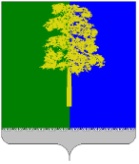 Муниципальное образование Кондинский районХанты-Мансийского автономного округа – ЮгрыАДМИНИСТРАЦИЯ КОНДИНСКОГО РАЙОНАПОСТАНОВЛЕНИЕВ соответствии с Бюджетным кодексом Российской Федерации, Федеральным законом от 04 августа 2023 года № 411-ФЗ «О северном завозе», Законом Ханты-Мансийского автономного округа – Югры от 22 февраля                        2006 года № 18-оз «О регулировании отдельных вопросов в сфере осуществления северного завоза в Ханты-Мансийском автономном                         округе – Югре», в целях совершенствования деятельности в сфере предоставления бюджетных кредитов из бюджета муниципального образования Кондинский район, администрация Кондинского района постановляет:1. Внести в постановление администрации Кондинского района                         от 31 июля 2014 года № 1540 «Об утверждении порядка рассмотрения заявлений о предоставлении бюджетных кредитов из бюджета муниципального образования Кондинский район» следующие изменения:1.1. В преамбуле постановления слова «О государственной финансовой поддержке досрочного завоза продукции (товаров) в районы и населенные пункты на территории Ханты-Мансийского автономного округа – Югры                          с ограниченными сроками завоза грузов» заменить словами «О регулировании отдельных вопросов в сфере осуществления северного завоза в Ханты-Мансийском автономном округе – Югре».1.2. Пункт 6 постановления изложить в следующей редакции:«6. Контроль за выполнением постановления возложить на заместителя главы района С.П. Кулиниченко.».В приложении к постановлению:1.3. Пункт 1 раздела 1 изложить в следующей редакции:«1. Порядок рассмотрения заявлений о предоставлении бюджетных кредитов юридическим лицам из бюджета муниципального образования Кондинский район (далее - Порядок) разработан в соответствии с Бюджетным кодексом Российской Федерации, Законом Ханты-Мансийского автономного округа – Югры от 22 февраля 2006 года № 18-оз «О регулировании отдельных вопросов в сфере осуществления северного завоза в Ханты-Мансийском автономном округе – Югре» и устанавливает порядок рассмотрения заявлений о необходимых объемах угля и горюче-смазочных материалов, поставляемых                  в рамках северного завоза и заявлений о предоставлении бюджетных кредитов юридическими лицами (далее - юридические лица, Заемщики), находящимися на территории муниципального образования Кондинский район, для целей обеспечения поставки в муниципальные образования Кондинского района продукции (товаров), необходимой для обеспечения жизнедеятельности населения, проживающего на территориях северного завоза.».1.4. Абзац первый пункта 2 раздела 1 изложить в следующей редакции:«2. Перечень продукции товаров необходимый для обеспечения жизнедеятельности населения, проживающего на территориях северного завоза, и стабильного функционирования организаций социальной сферы, жилищно-коммунального хозяйства и энергетики, включает:».1.5. В подпункте 2.2 пункта 2 раздела 1 слова «, моторные масла» исключить, слово «учреждений» заменить словом «организаций». 1.6. Пункт 1 раздела 3 изложить в следующей редакции:«1. Решение о возможности предоставления бюджетного кредита принимается в форме протокола, комиссией по распределению, использованию и возврату кредитных ресурсов для осуществления северного завоза продукции (товаров) в связи с ограниченными сроками доставки в населенные пункты Кондинского района (далее - Комиссия), утвержденной распоряжением администрации Кондинского района от 06 июня 2024 года № 361-р.».2. Обнародовать постановление в соответствии с решением Думы Кондинского района от 27 февраля 2017 года № 215 «Об утверждении Порядка опубликования (обнародования) муниципальных правовых актов и другой официальной информации органов местного самоуправления муниципального образования Кондинский район» и разместить на официальном сайте органов местного самоуправления Кондинского района. 3. Постановление вступает в силу после его обнародования.са/Банк документов/Постановления 2024от 24 июня 2024 года№ 654пгт. МеждуреченскийО внесении изменений в постановление администрации Кондинского района от 31 июля 2014 года № 1540 «Об утверждении порядка рассмотрения заявлений о предоставлении бюджетныхкредитов из бюджета муниципального образования Кондинский район»Исполняющий обязанности главы районаА.В.Зяблицев